AGIR, S’EXPRIMER, COMPRENDRE A TRAVERS LES ACTIVITES ARTISTIQUESLes productions plastiques et visuelles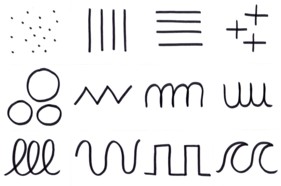 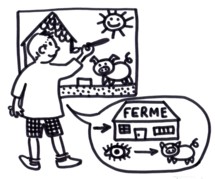 Les univers sonores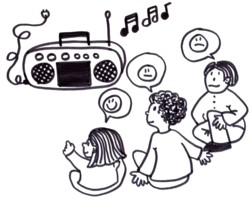 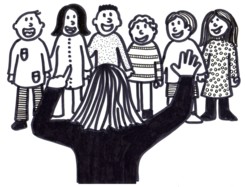 